Objekta fotoattēli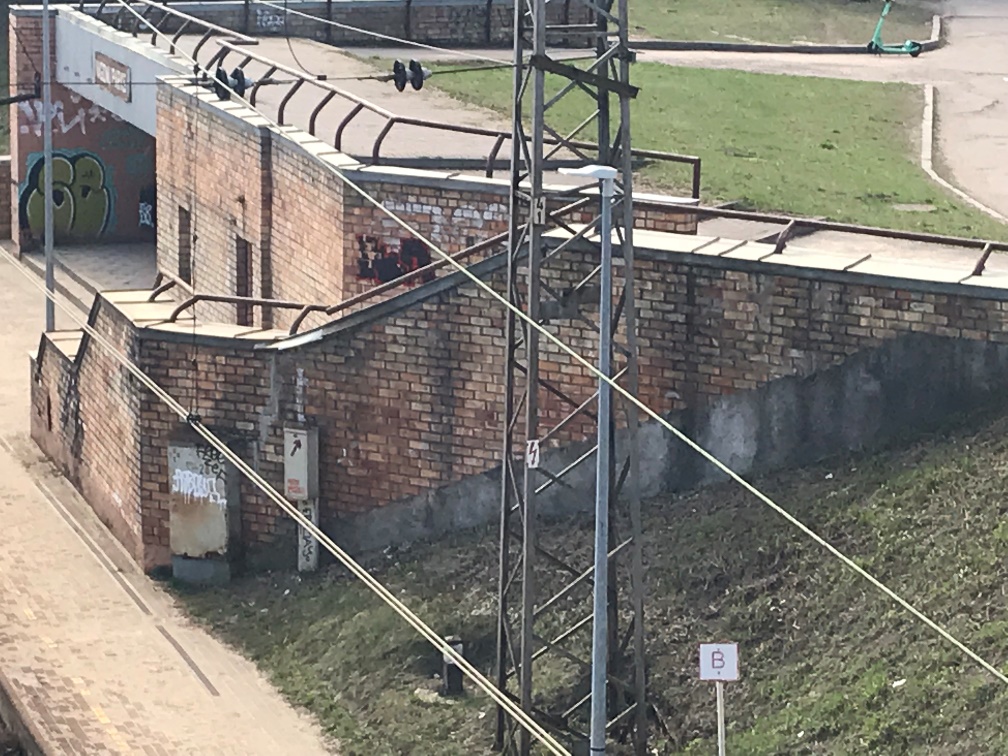 Skats no gājēju tilta uz Vagonu parka pieturas punkta ēku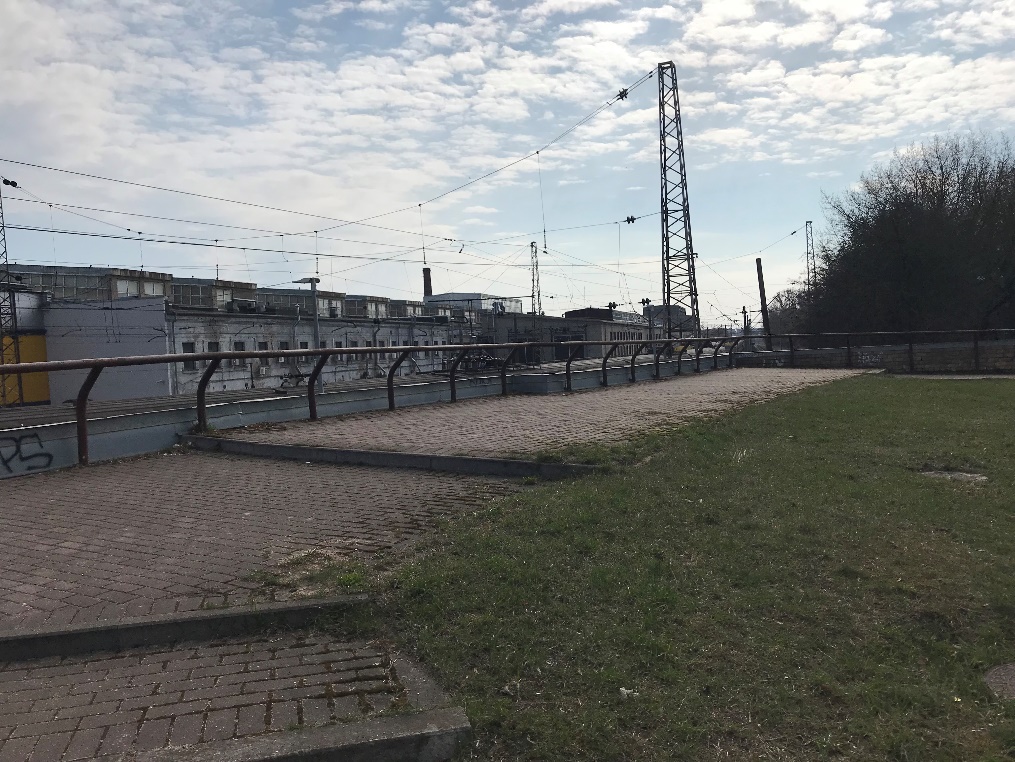 Laukums virs pieturas punkta ēkas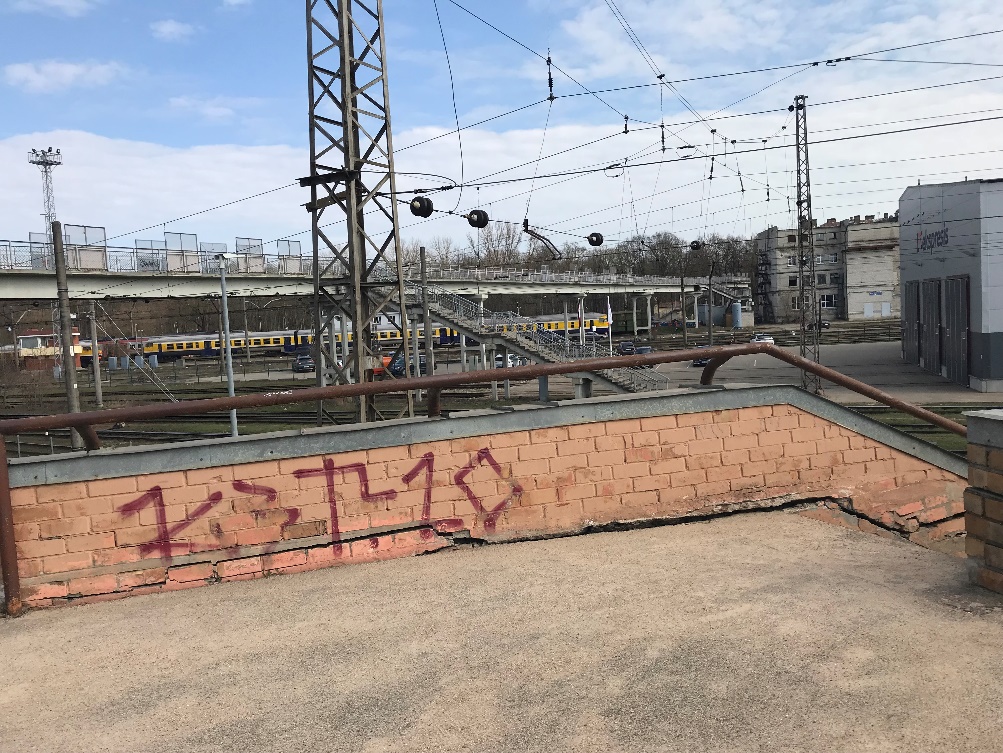 Kāpņu Nr.2 norobežojošā ārmala 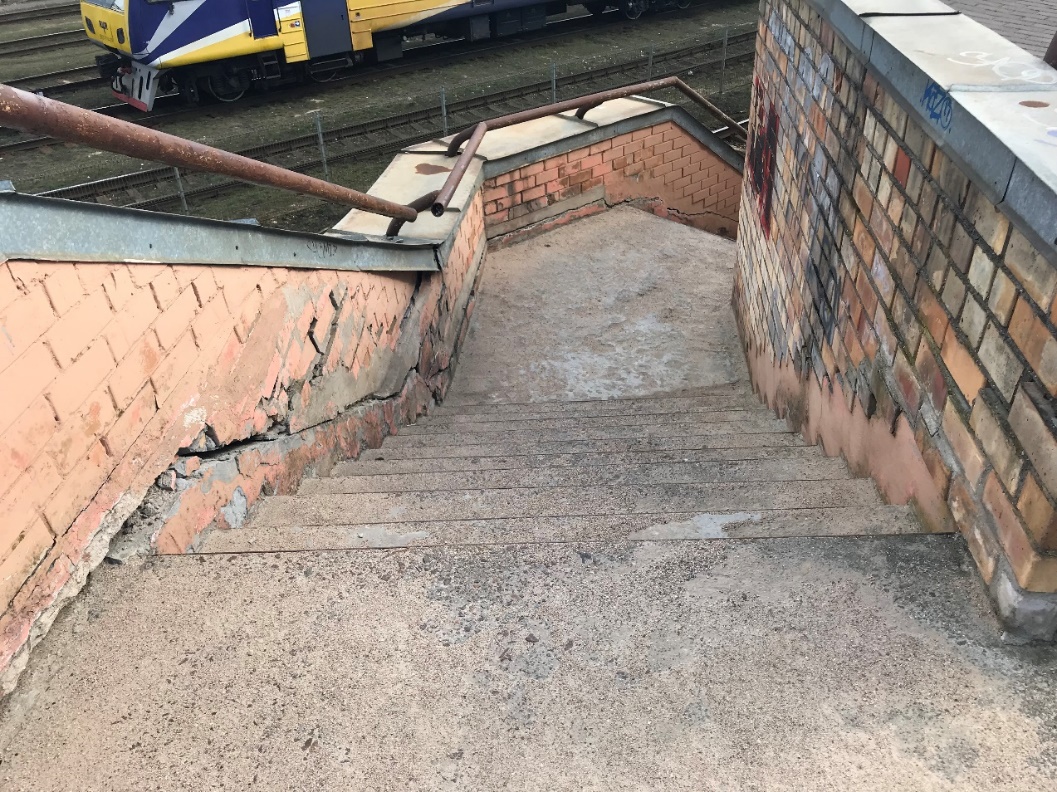 Kāpnes Nr.2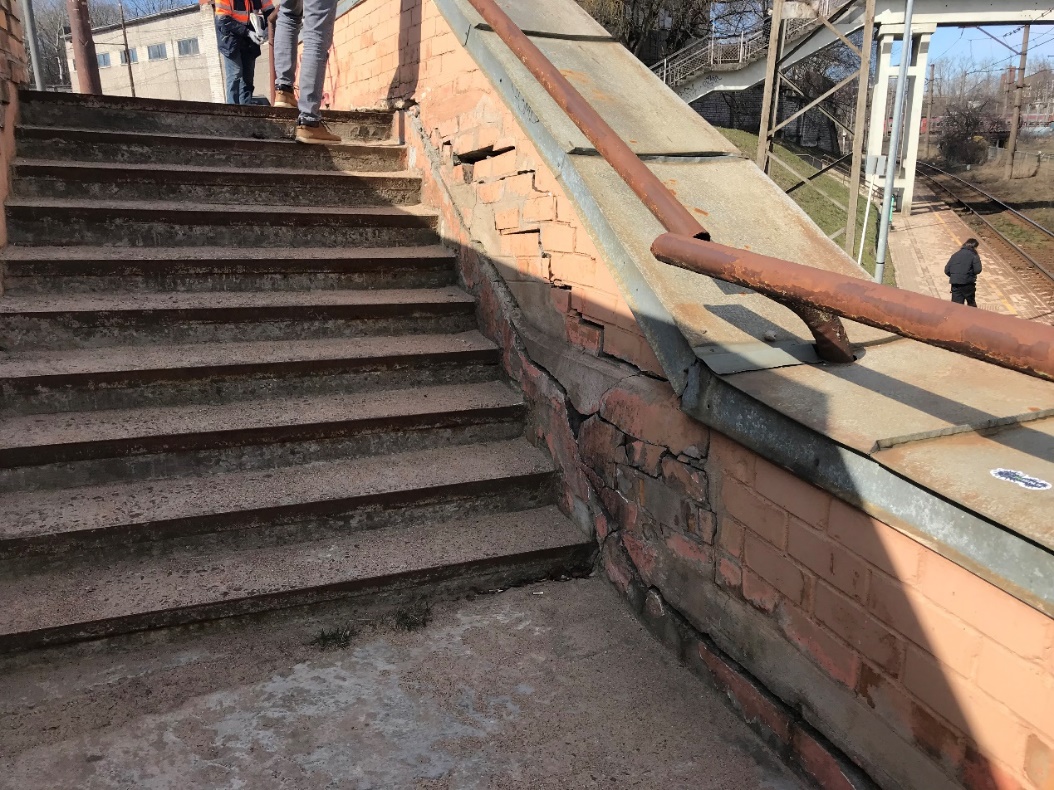 Kāpnes Nr.2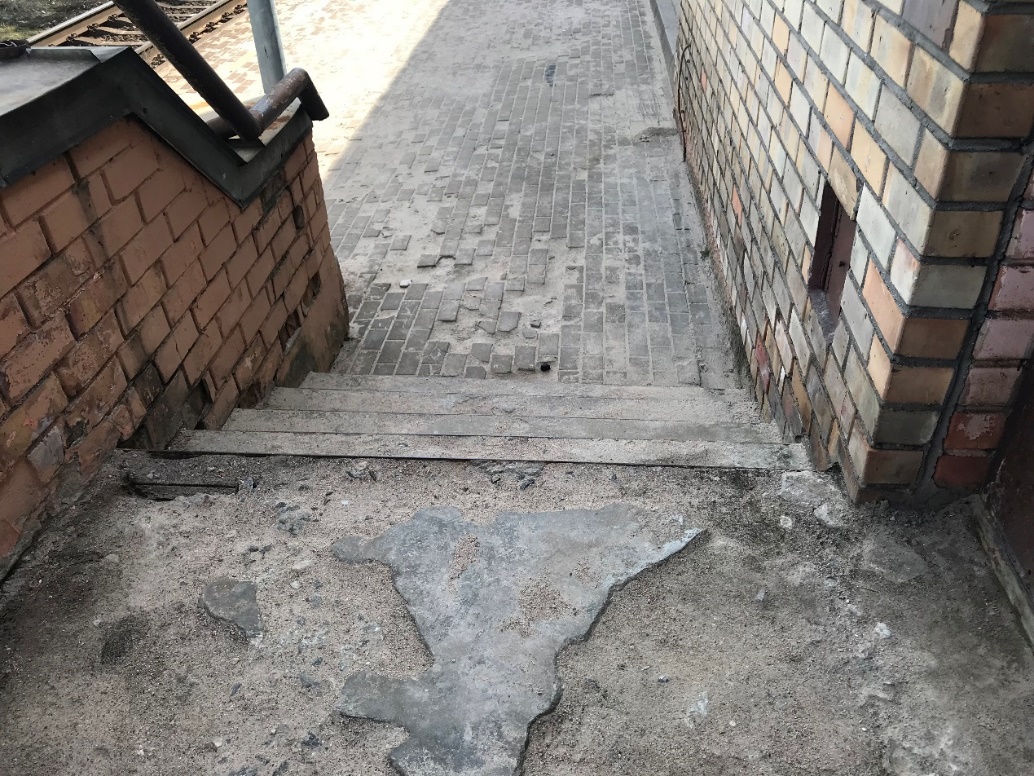 Kāpnes Nr.2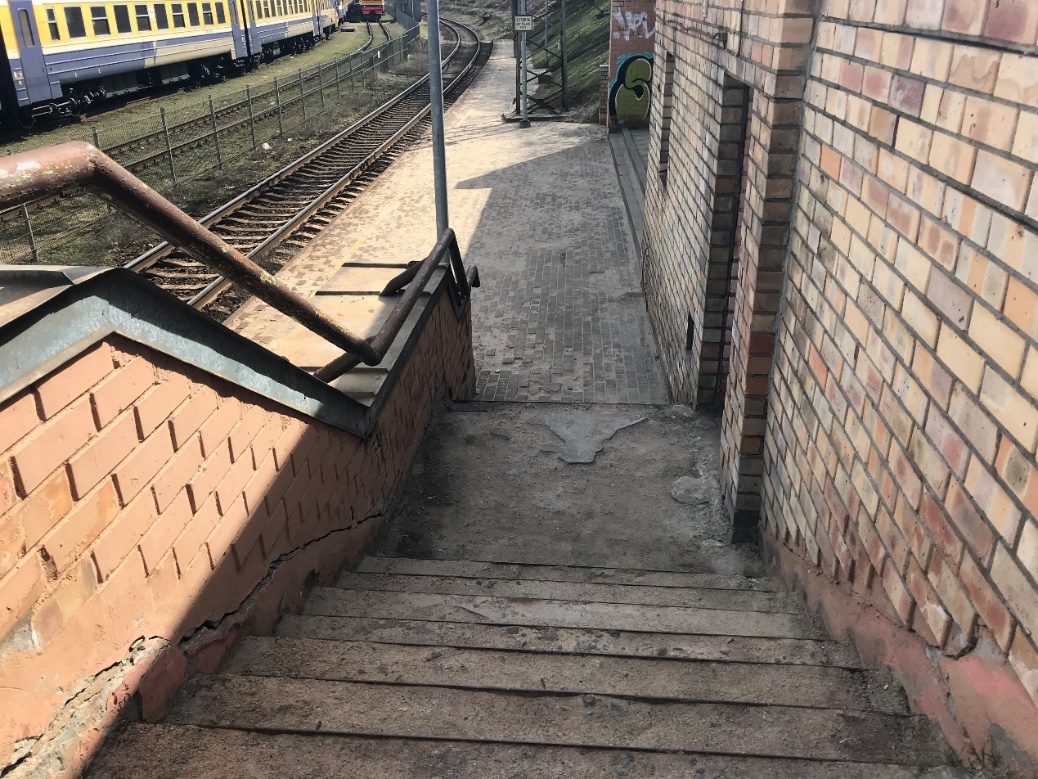 Kāpnes Nr.2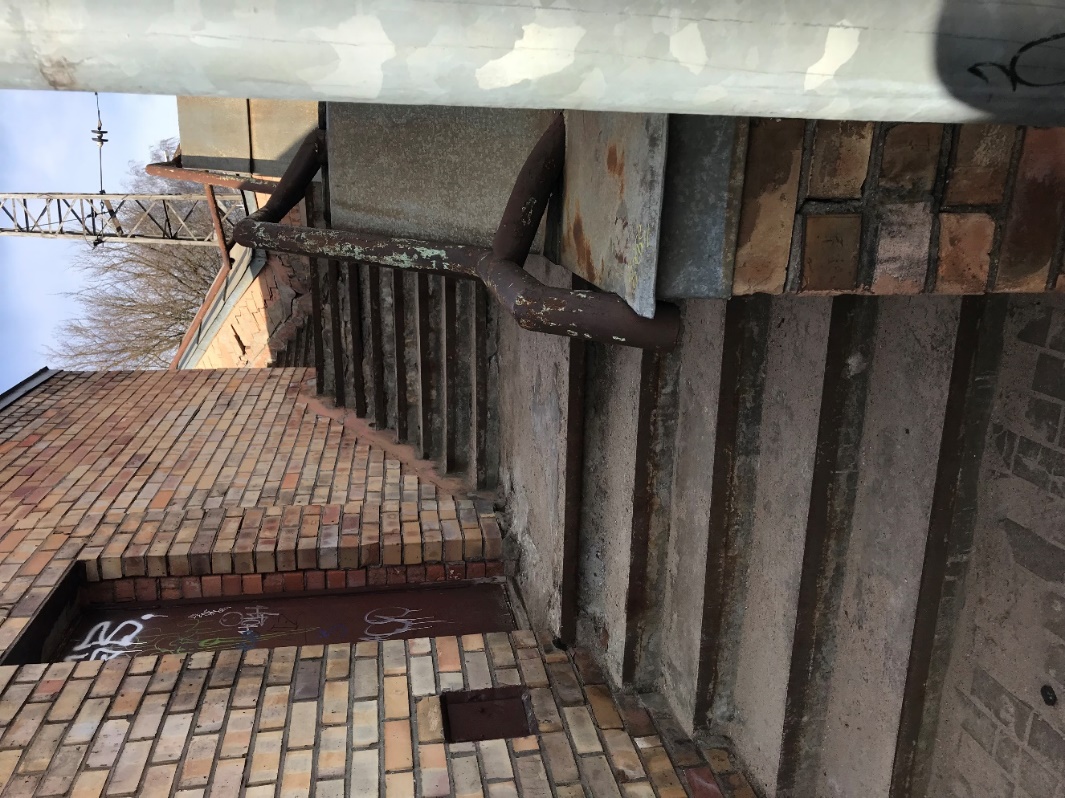 Kāpnes Nr.2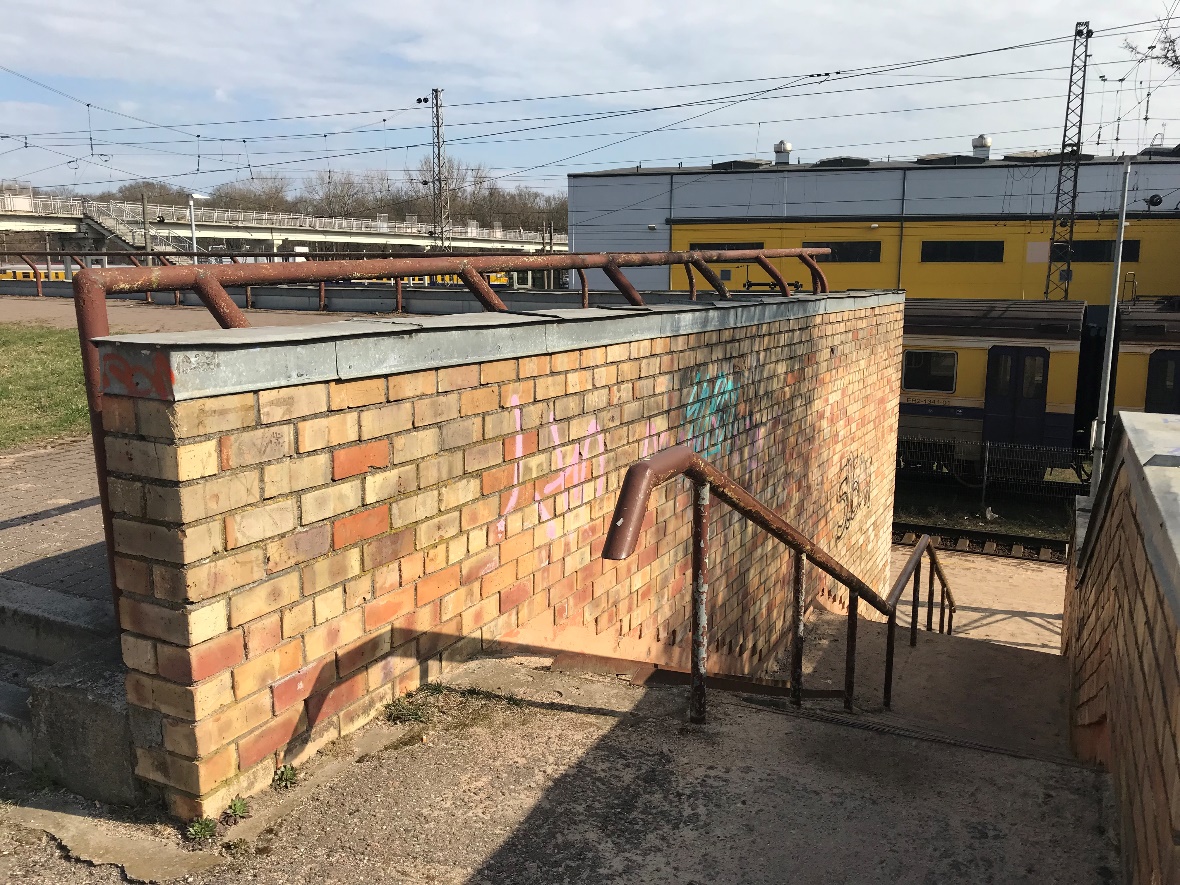 Kāpnes Nr.1 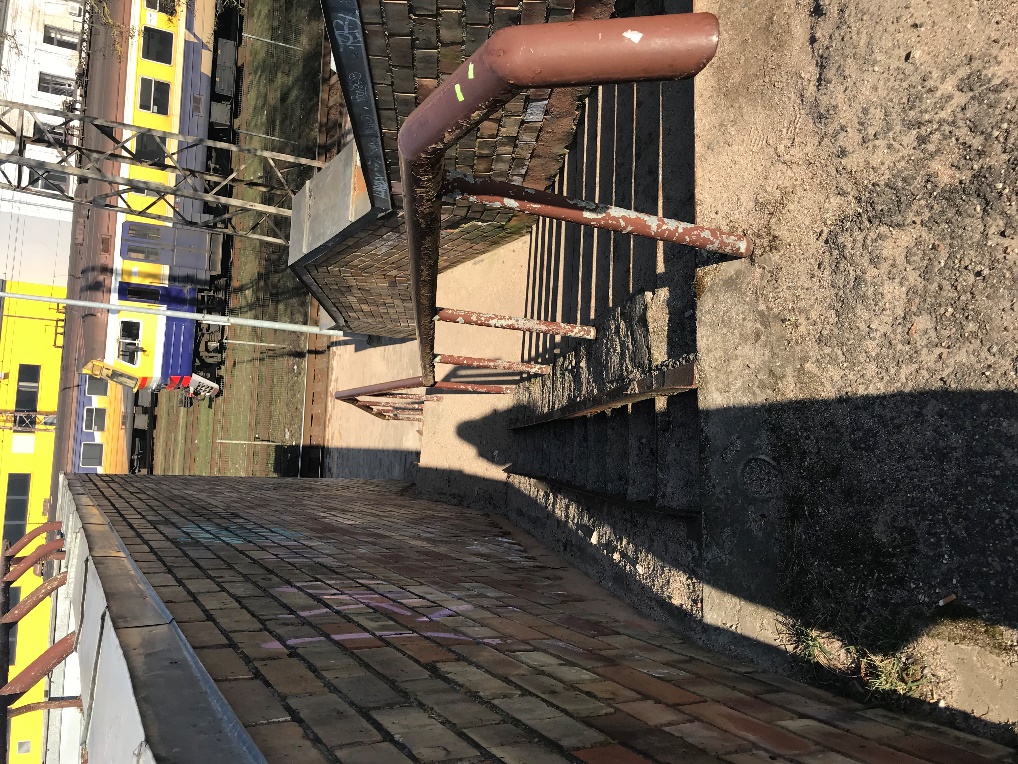 Kāpnes Nr.1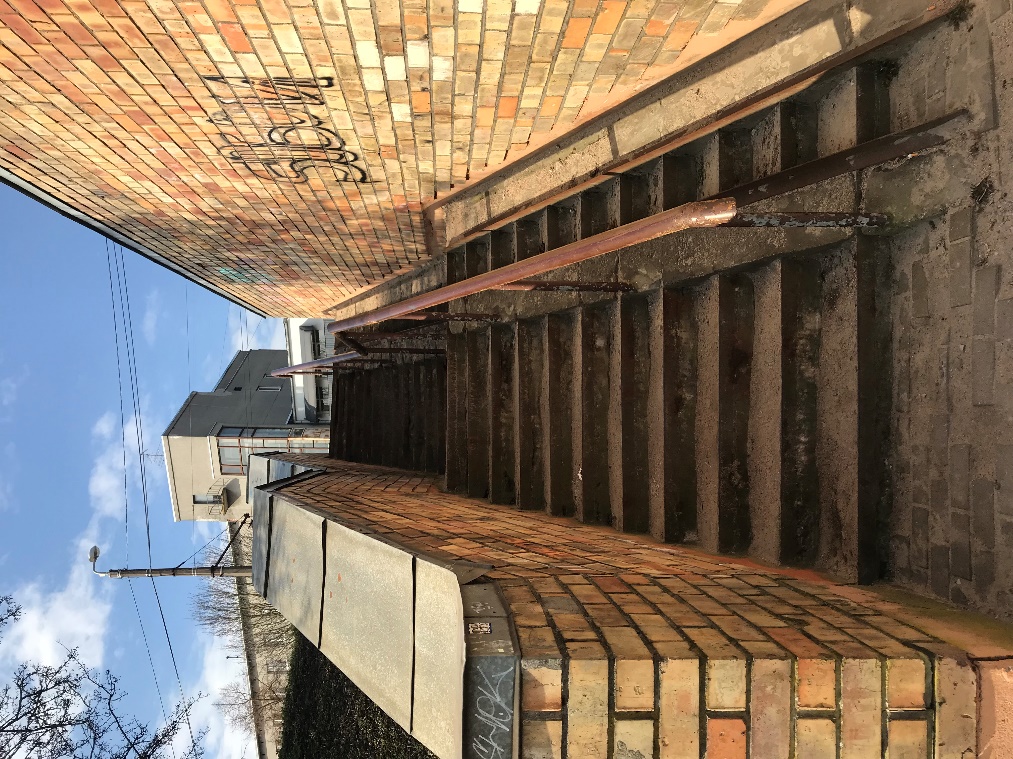 Kāpnes Nr.2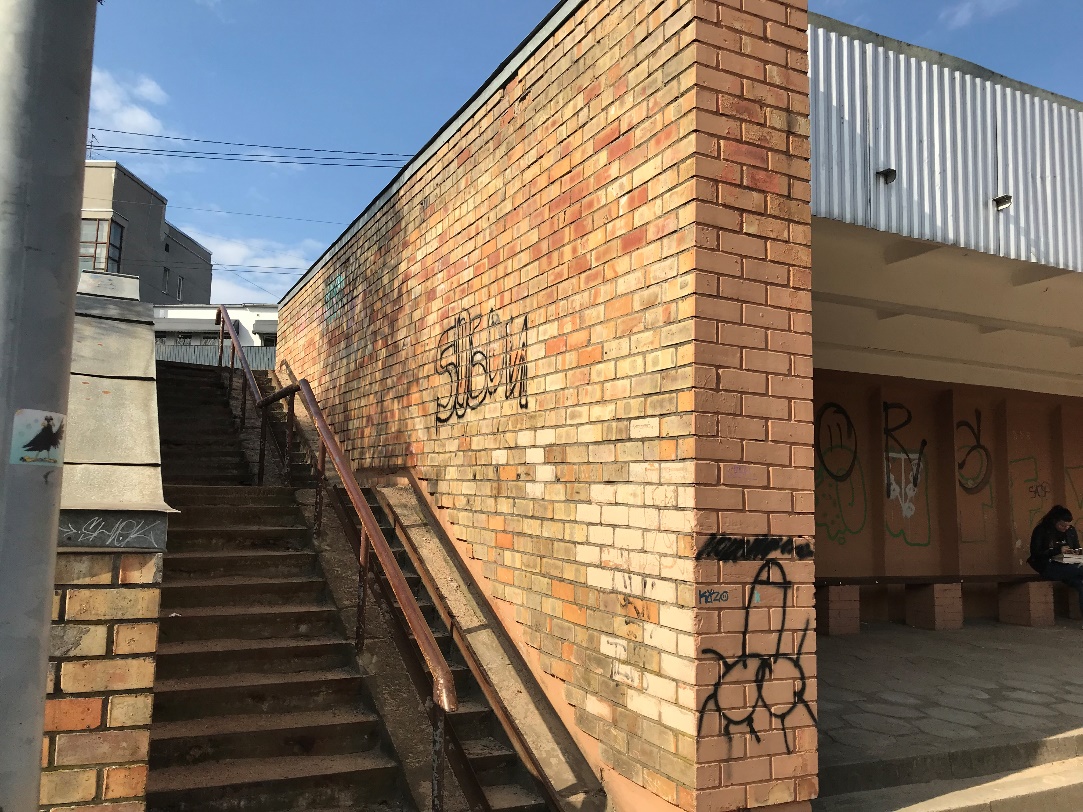 Kāpnes Nr.2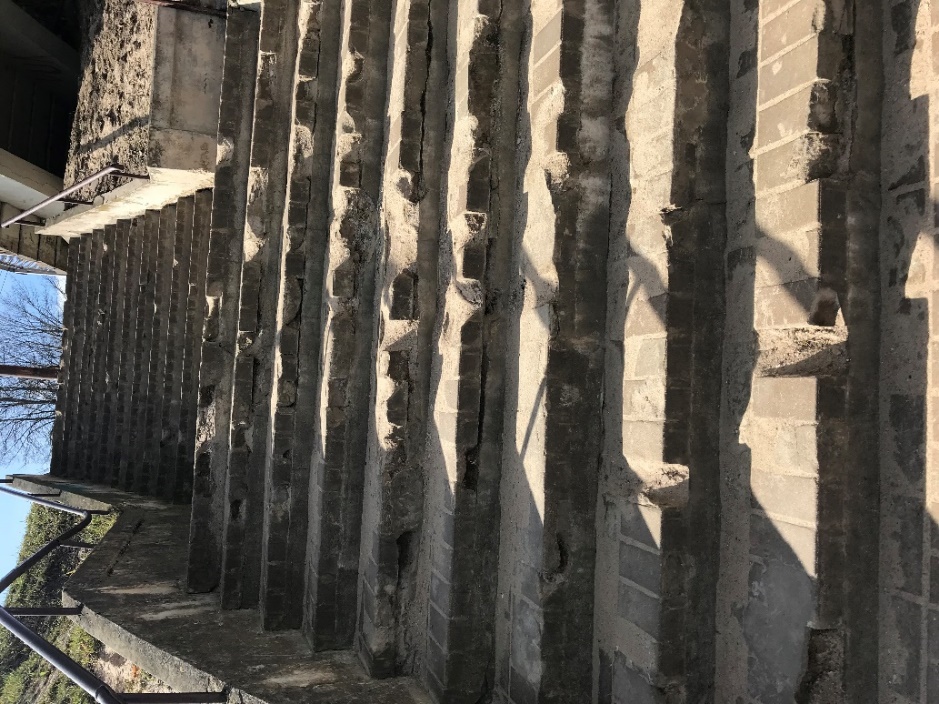 Kāpnes Nr.3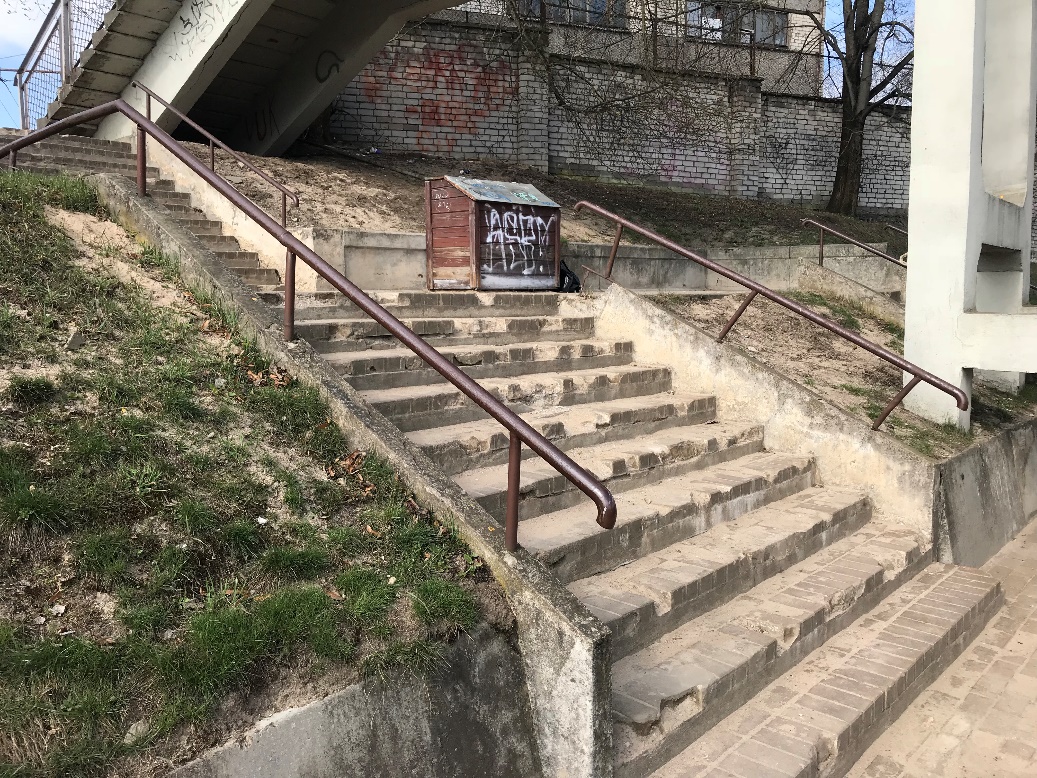 Kāpnes Nr.3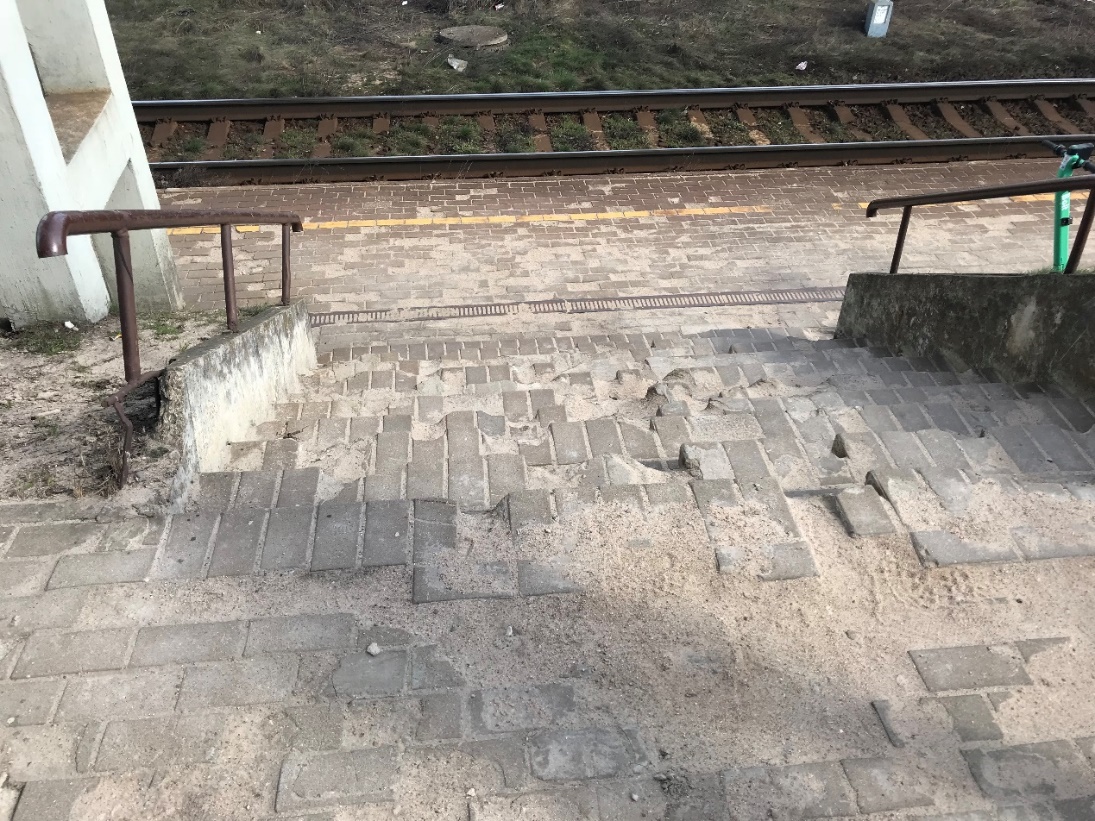 Kāpnes Nr.3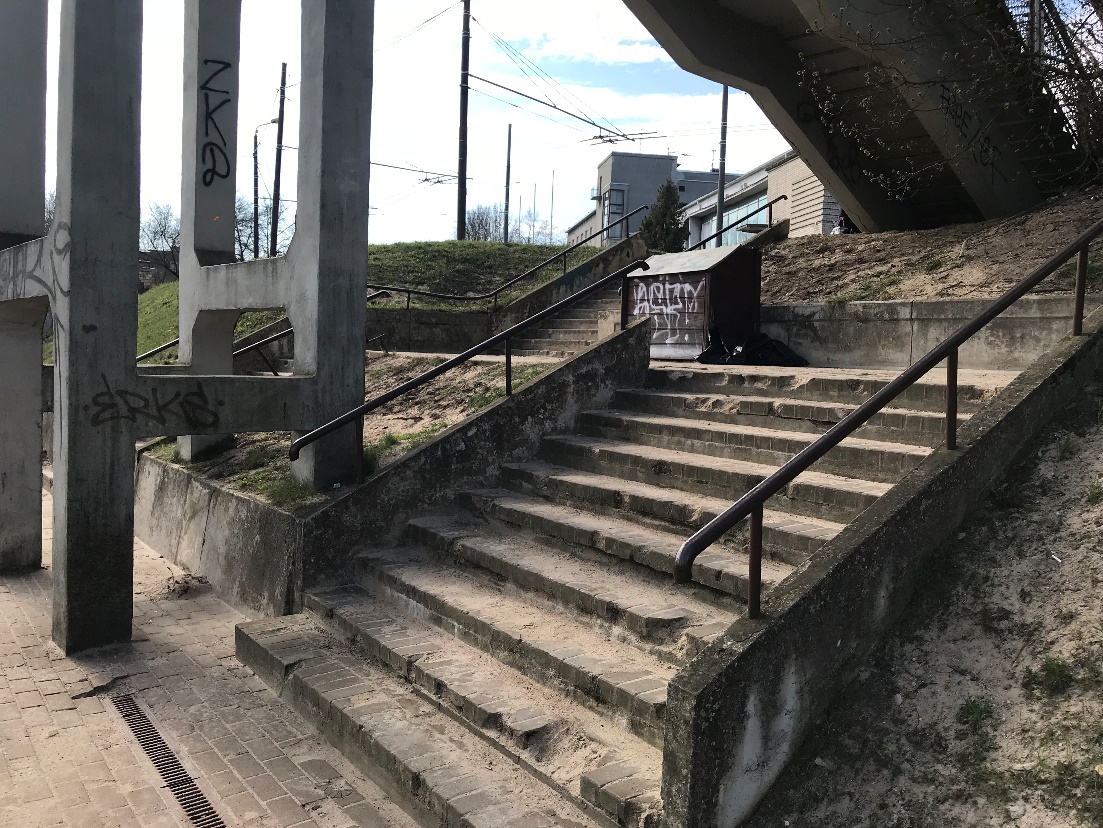 Kāpnes Nr.4